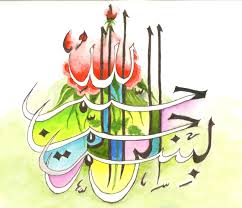 The Name of Allah  in the Miracle Turkish Black Fig of Monday 21st  September 2015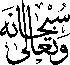 The Exclusive Islamic Miracle Photographs of Dr Umar Elahi AzamMonnday 21st September 2015Manchester, UKIntroductionThere were markings of the  Name of Allah   both in the interior and on the inner peel of the same fig.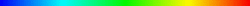 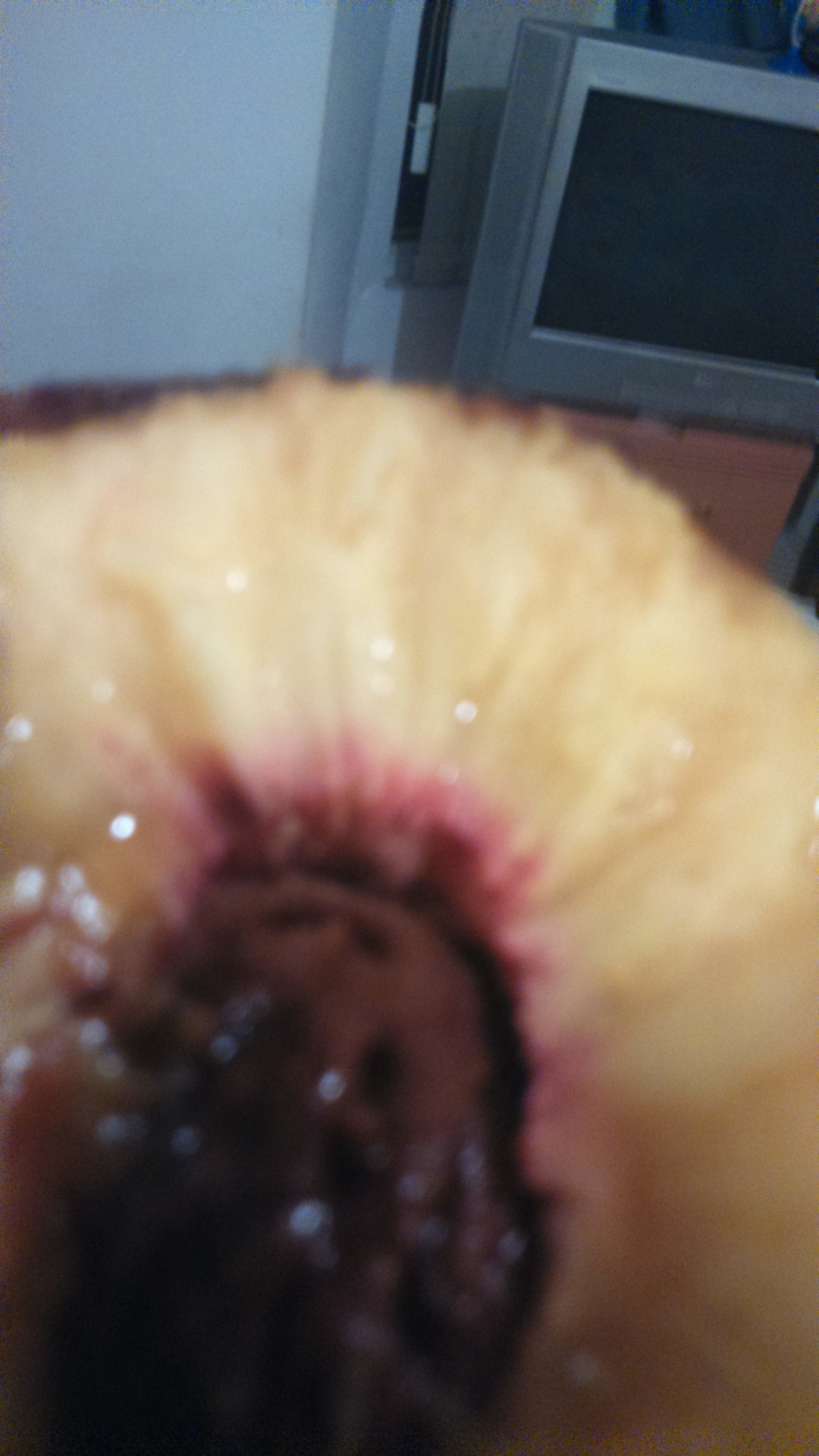 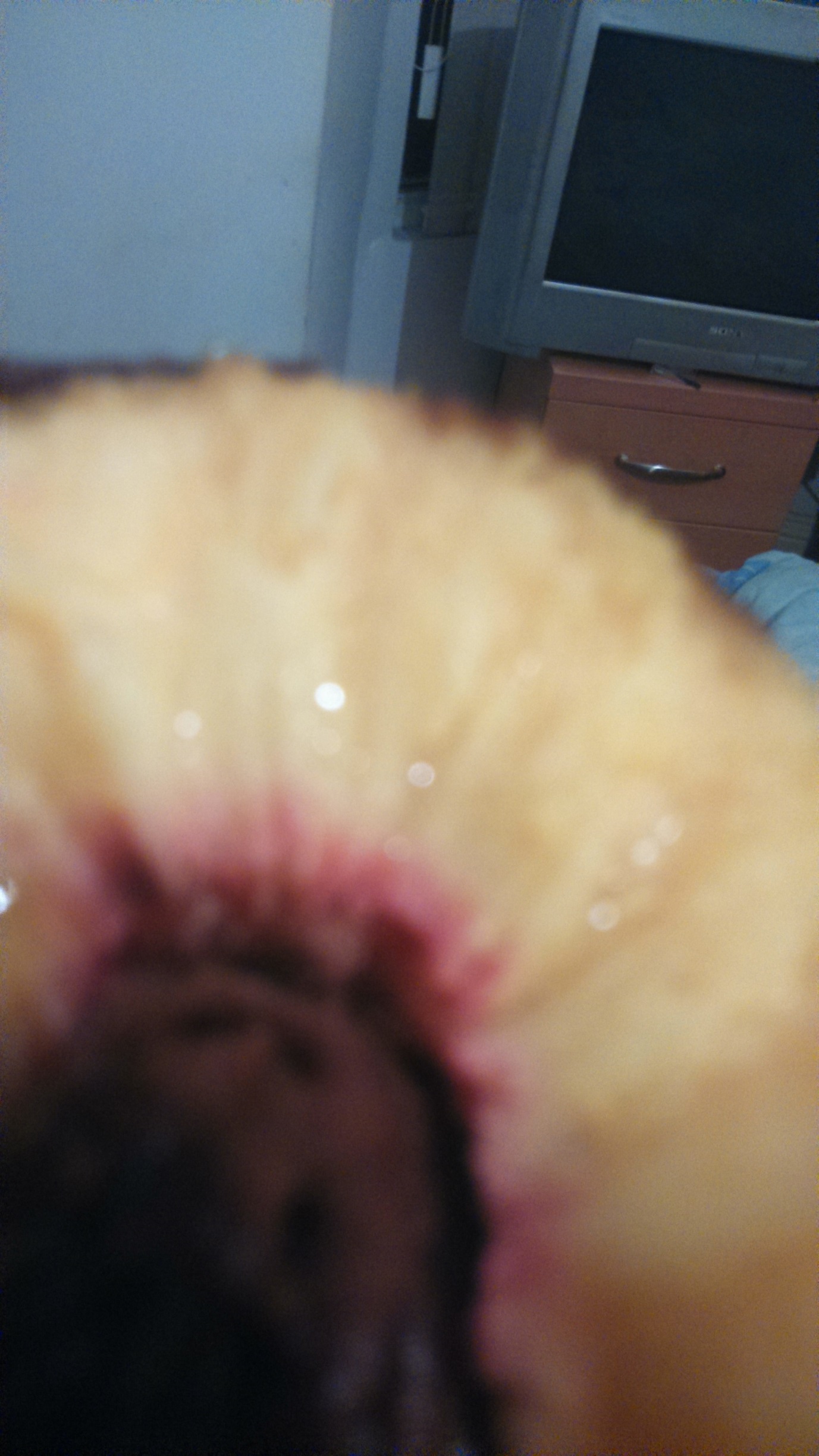 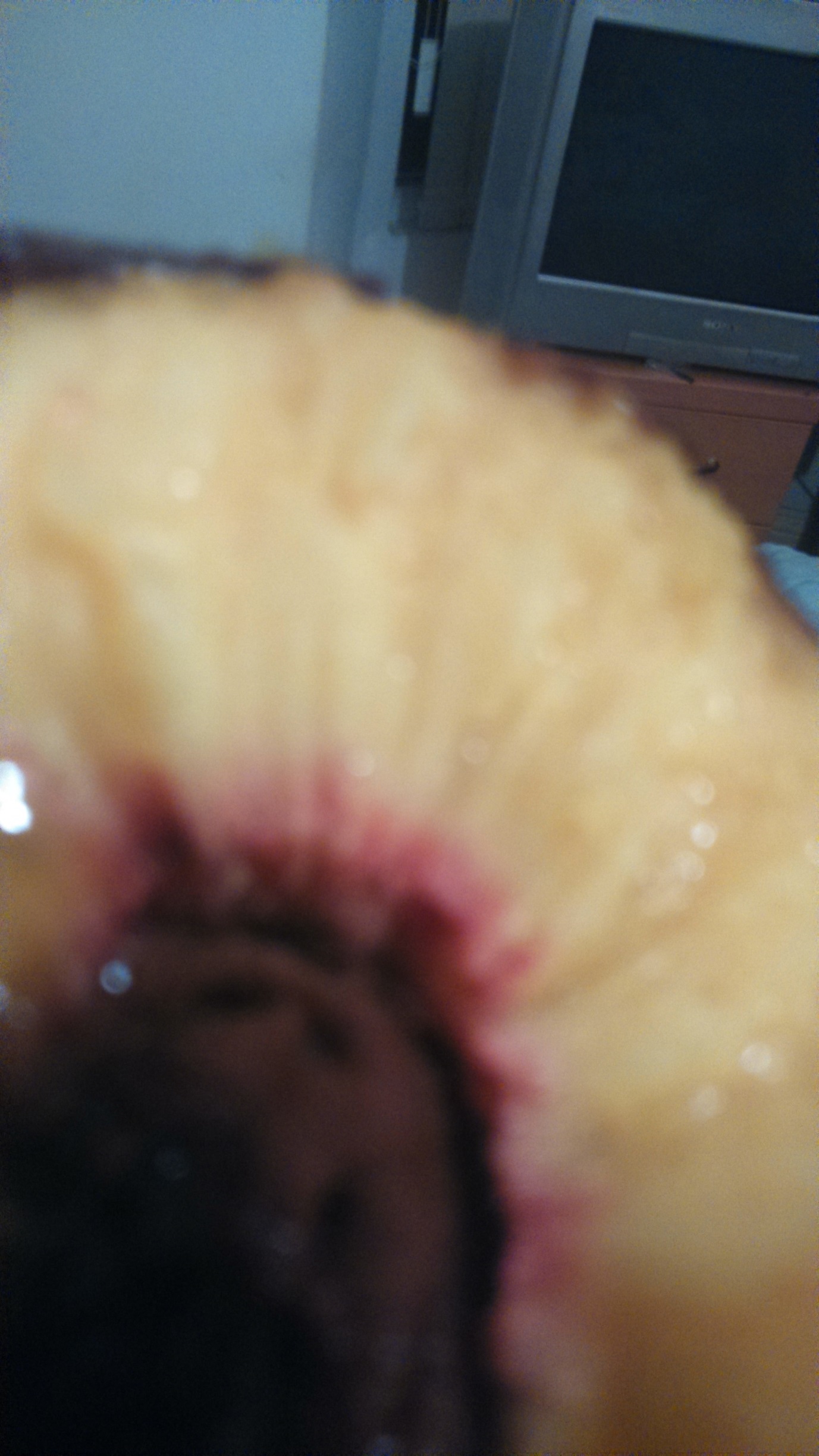 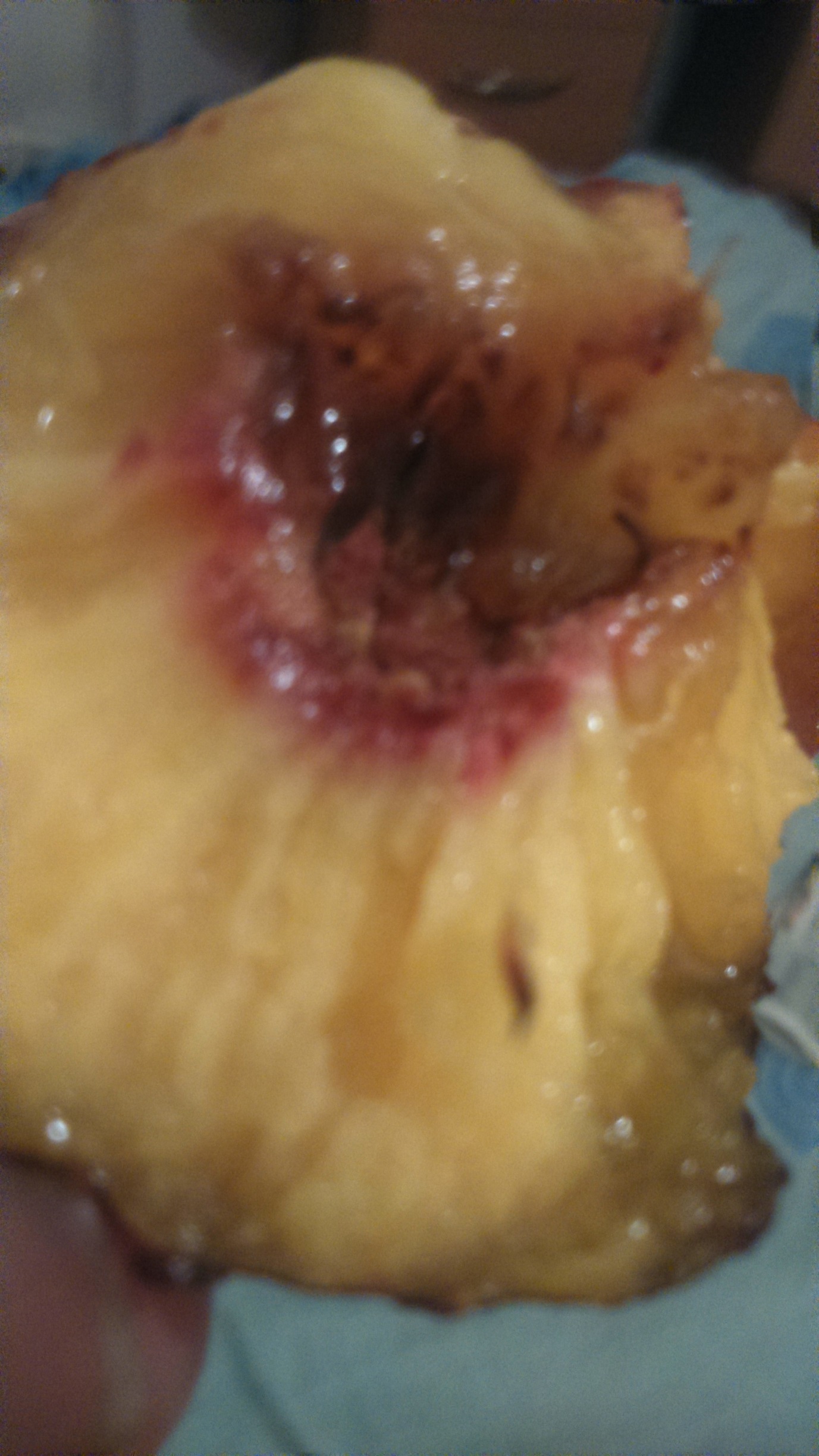 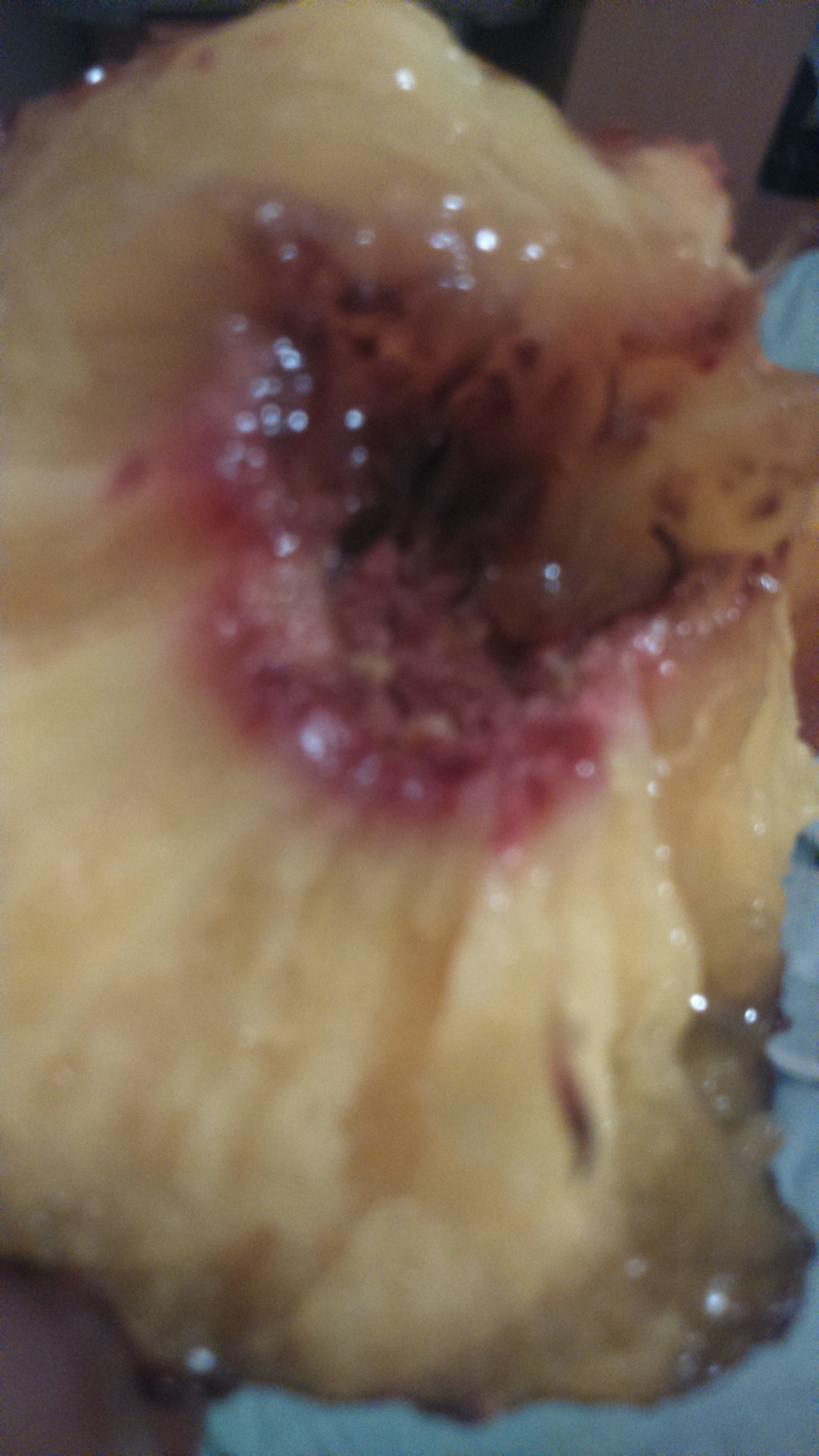 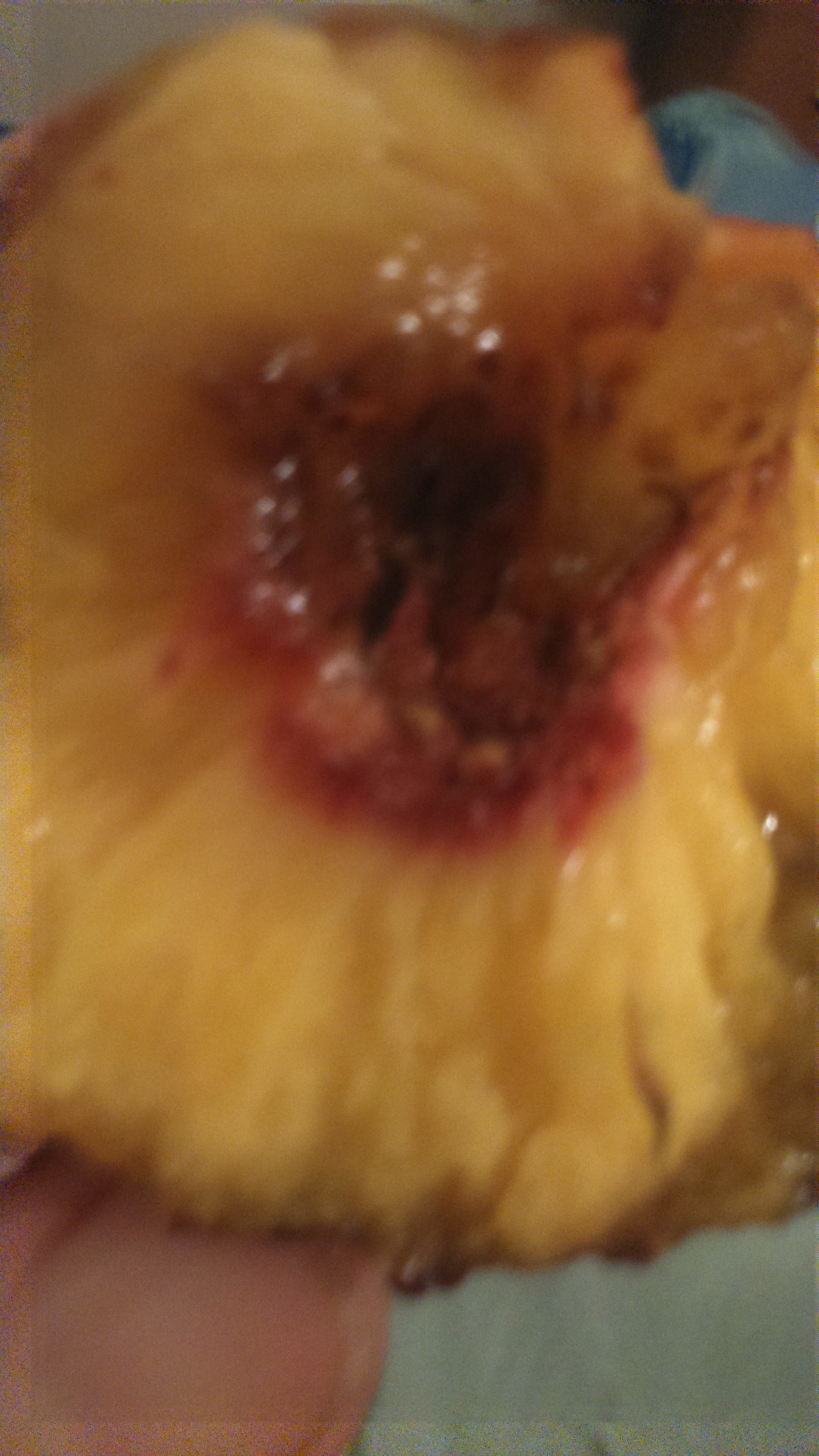 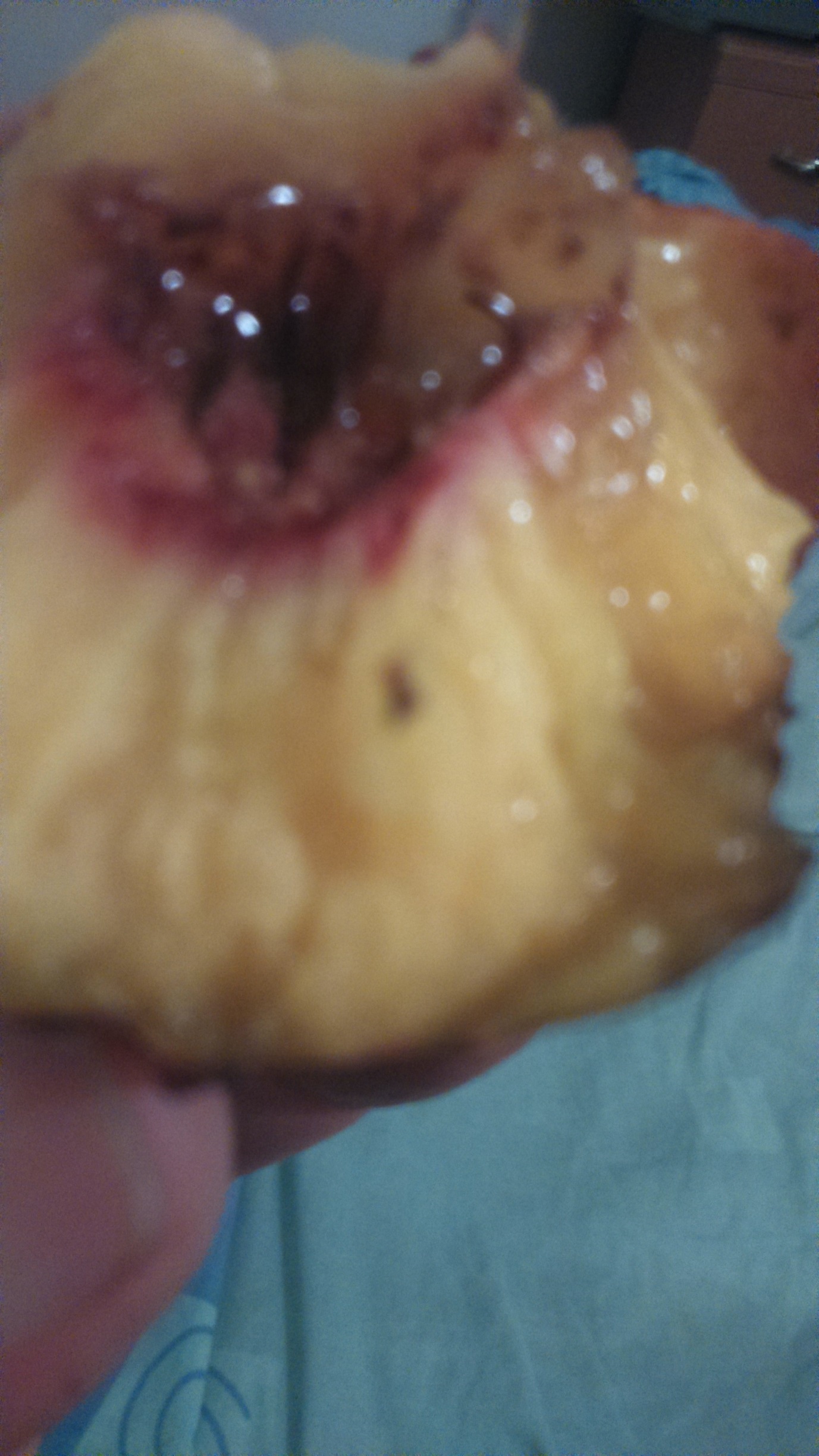 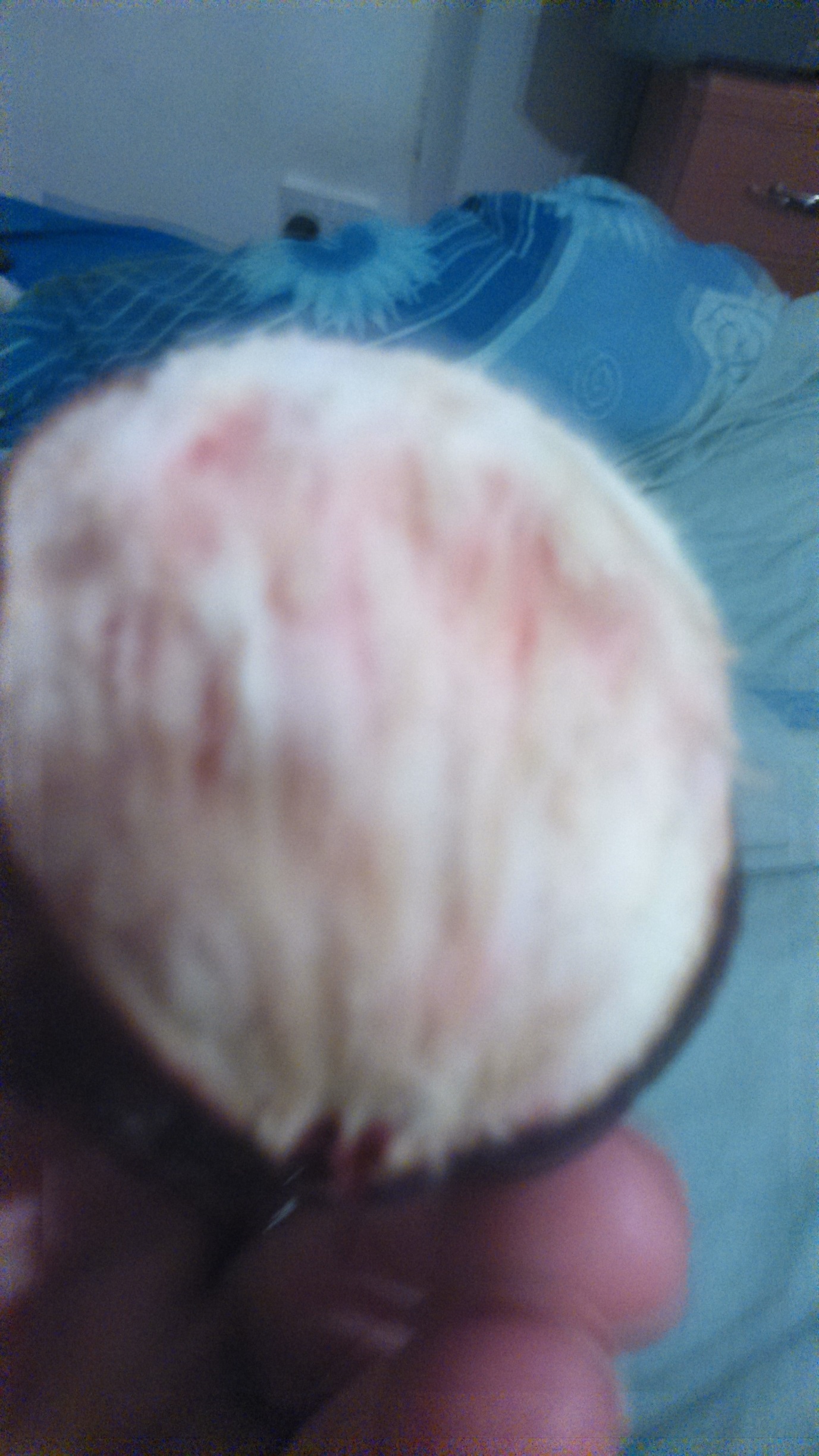 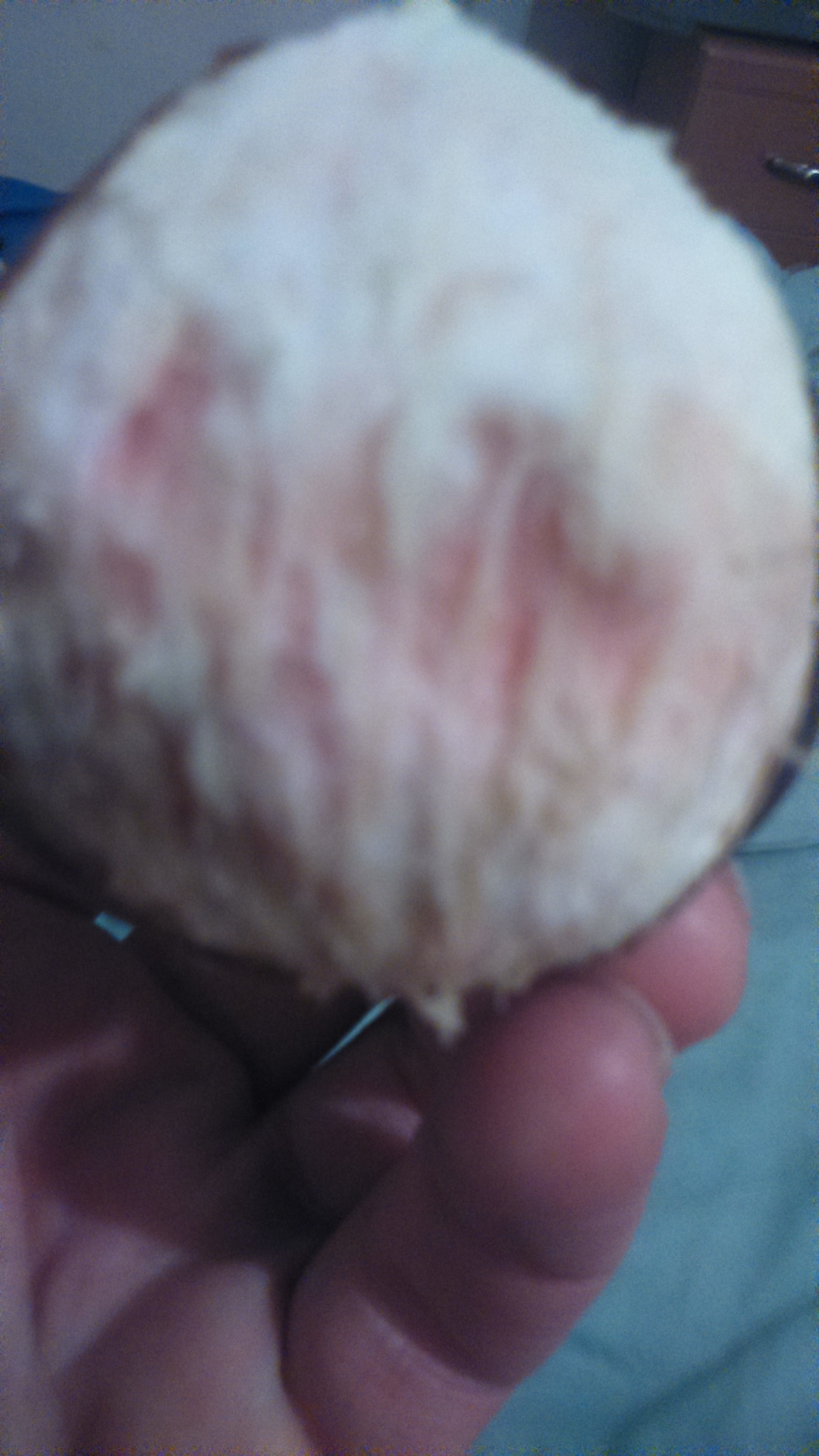 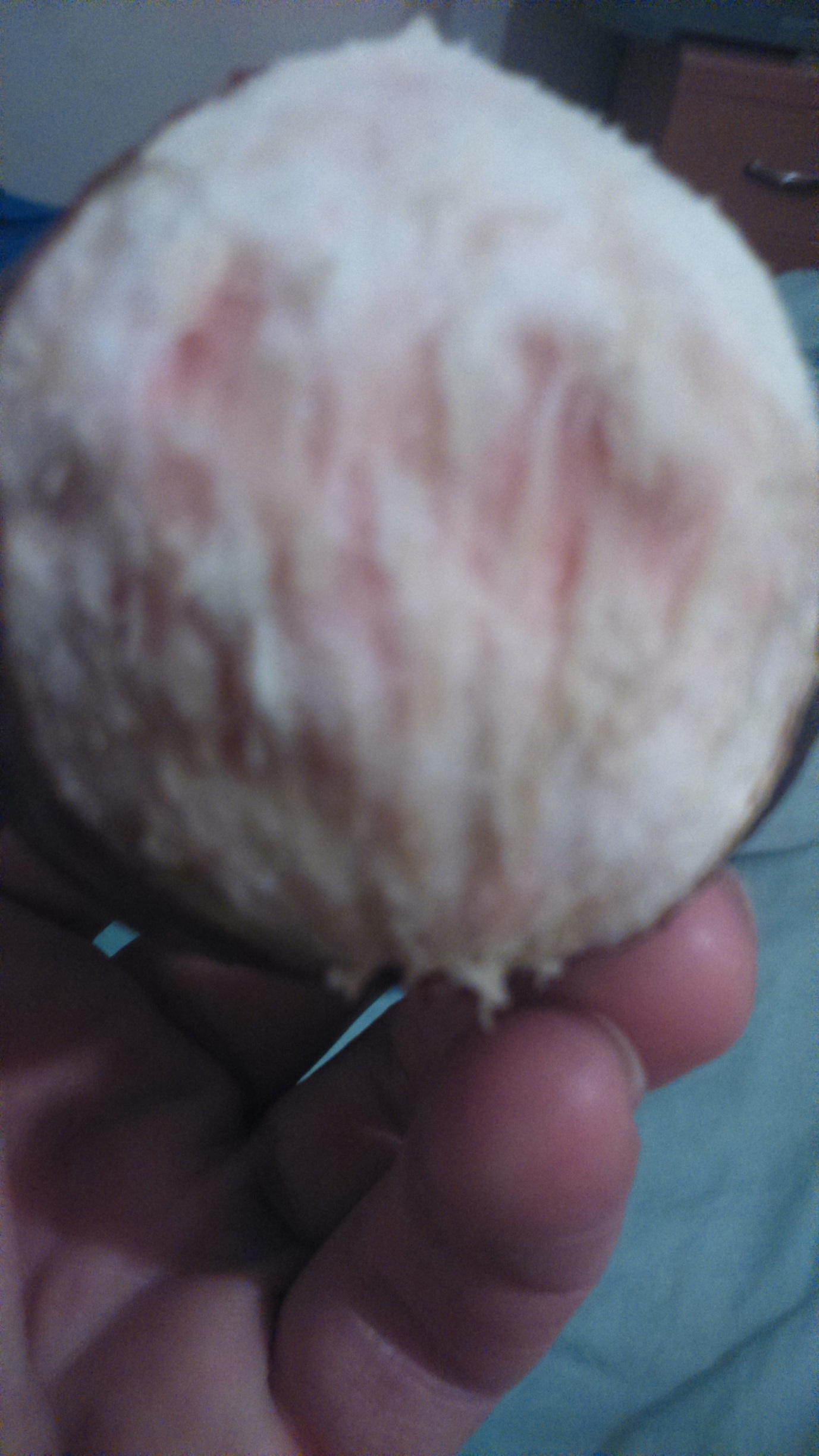 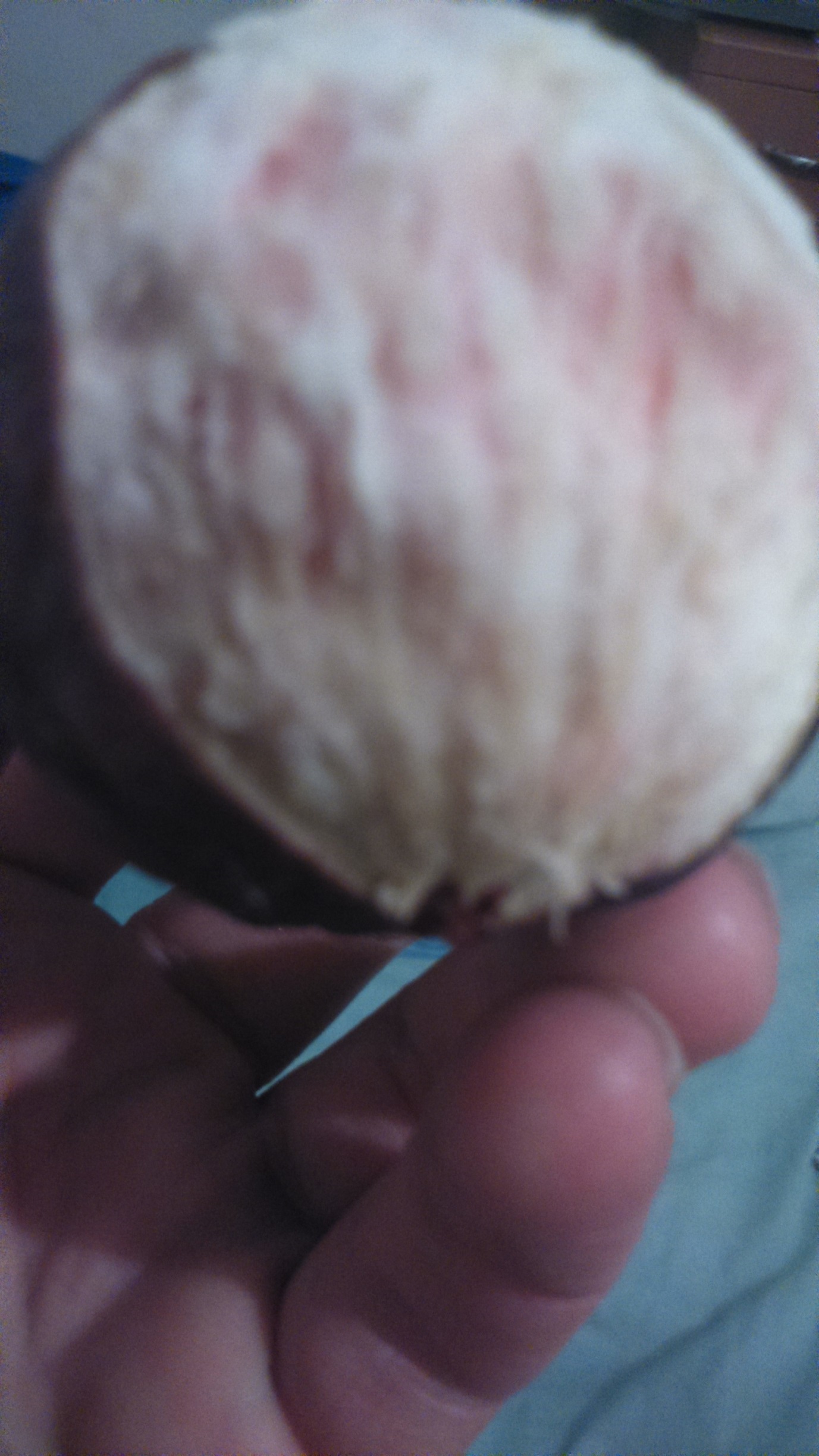 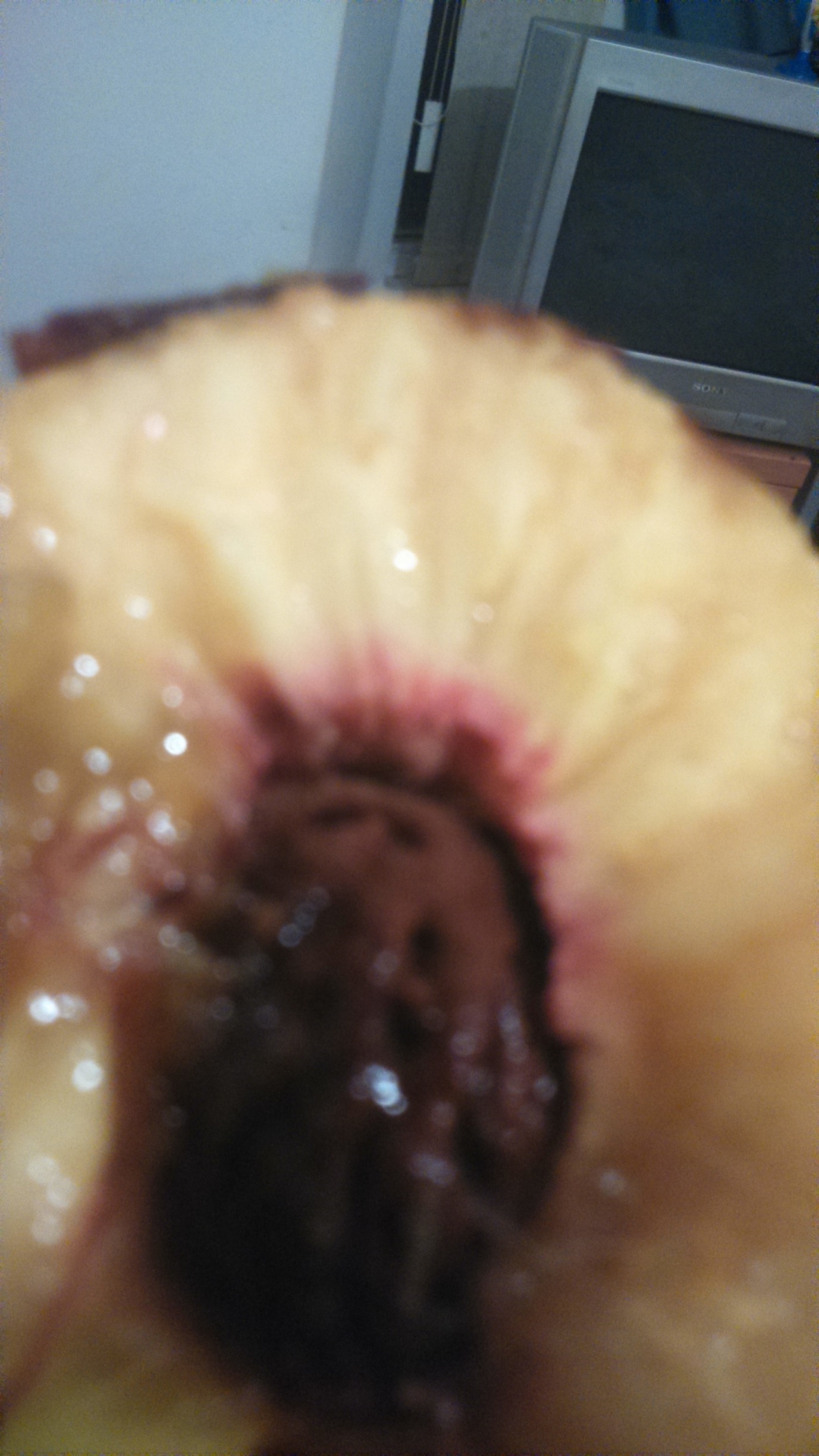 